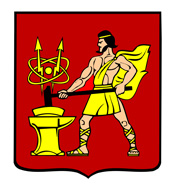 АДМИНИСТРАЦИЯ ГОРОДСКОГО ОКРУГА ЭЛЕКТРОСТАЛЬМОСКОВСКОЙ ОБЛАСТИРАСПОРЯЖЕНИЕ08.06.2022 № 157-рОб отмене проекта планировки и проекта межевания территории городского округа Электросталь Московской области в границах: Ногинское шоссе – проезд на территорию войсковой части 61996 – западная граница территории войсковой части 61996 – створ ул.ЗеленаяВ соответствии со ст.48 Федерального закона от 06.10.2003 № 131-ФЗ «Об общих принципах организации местного самоуправления в Российской Федерации», в связи наложением дополнительных излишних ограничений на использование земельного участка с кадастровым номером 50:46:0010401:2070  в виде предельного процента застройки и этажности, не соответствующих градостроительному регламенту Правил землепользования и застройки территории (части территории) городского округа Электросталь Московской области, утвержденных постановлением Администрации городского округа Электросталь Московской области от 02.06.2021 № 427/6 , в целях рационального использования земельных ресурсов городского округа Электросталь:1.	Отменить проект планировки территории городского округа Электросталь Московской области в границах: Ногинское шоссе – проезд на территорию войсковой части 61996 – западная граница территории войсковой части 61996 – створ ул. Зеленая, утвержденный распоряжением Администрации городского округа Электросталь Московской области от 06.06.2012 № 454-р.2.	Отменить проект межевания территории городского округа Электросталь Московской области в границах: Ногинское шоссе – проезд на территорию войсковой части 61996 – западная граница территории войсковой части 61996 – створ ул. Зеленая, утвержденный распоряжением Администрации городского округа Электросталь Московской области от 21.05.2013 № 306-р.3. Опубликовать настоящее распоряжение в газете «Официальный вестник» 
и разместить его на официальном сайте www.electrostal.ru городского округа Электросталь Московской области.Глава городского округа                                                                                        И.Ю. Волкова